Мастер-класс по рисованию. Декоративный пейзаж. Рождественский вечер.Педагог дополнительного образования объединения «ИЗО» Ланчева Э.И.Цель: выполнение декоративного рождественского пейзажа, знакомство с приемами и техникой работы гуашью.Задачи: совершенствовать умения работать гуашью, способствовать развитию творческих способностей,развивать чувство композиции, умение замечать и отражать в рисунке красоту природы, воспитывать интерес к пейзажной живописи и аккуратность в работеМатериалы: гуашьватман формата А-3.,нейлоновые кисти под номерами 2, 3, 5.Последовательность выполнения: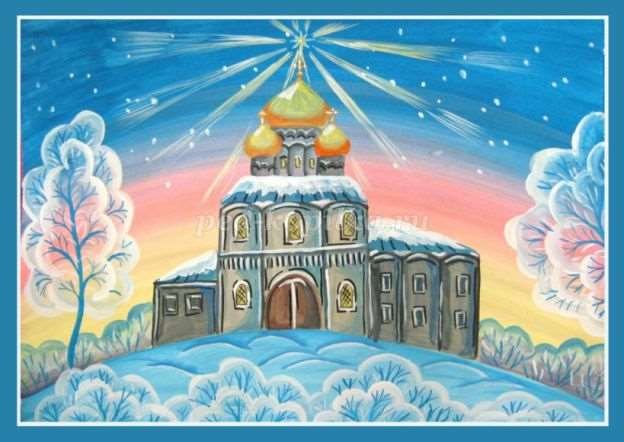 Лист бумаги располагаем горизонтально. Намечаем тонкой линией холм, на котором будет расположена церковь. Больше карандаш нам не понадобится.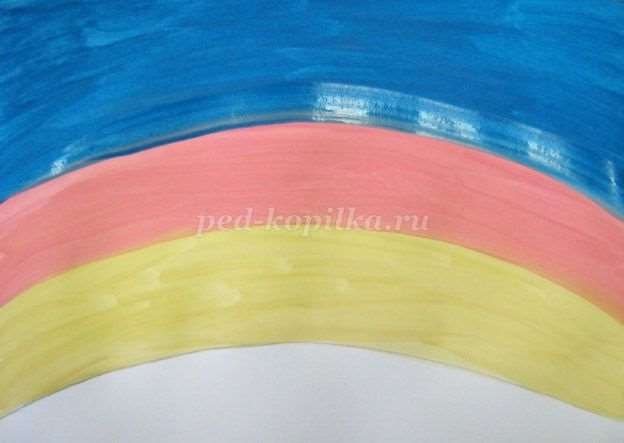 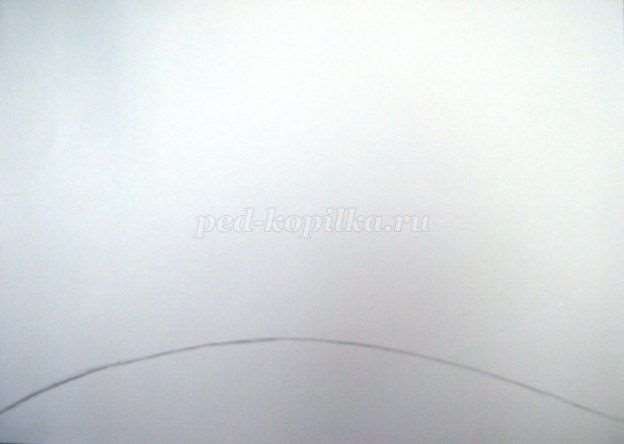 Выполняем небо тремя цветами - светло желтым, розовым и голубым.Размываем границы делая переходы более плавными.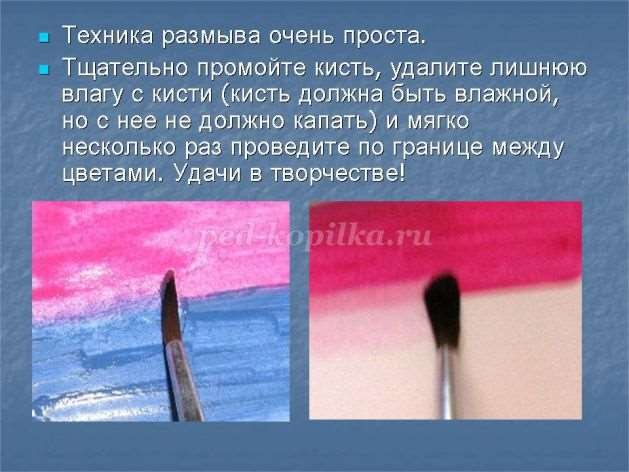 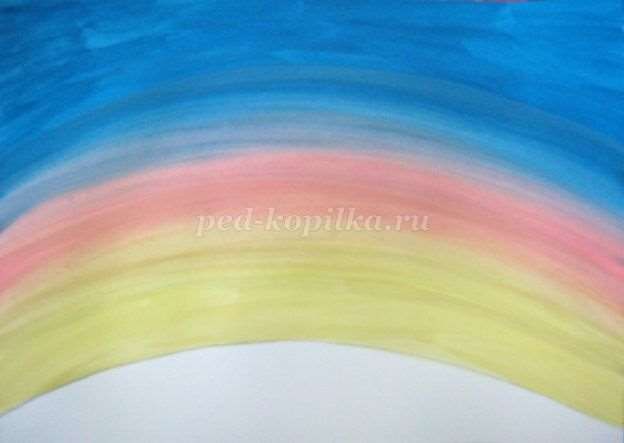 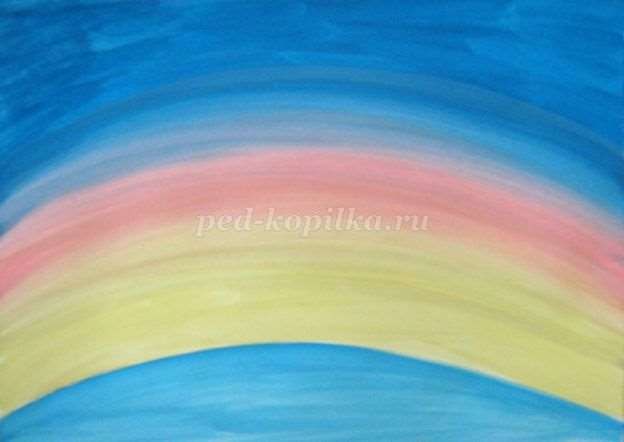 Снег выполняем насыщено голубым.Намечаем основные объемы "тела" церкви.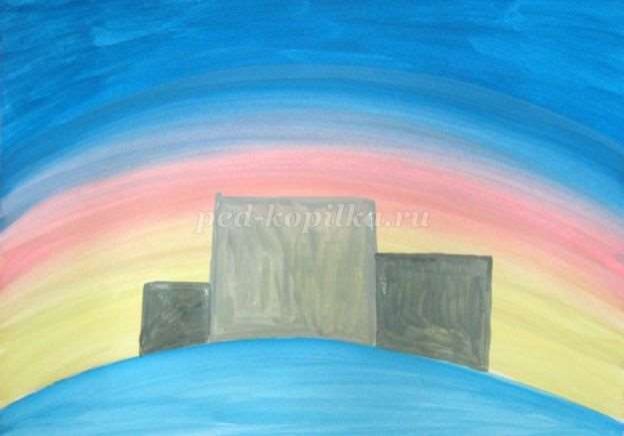 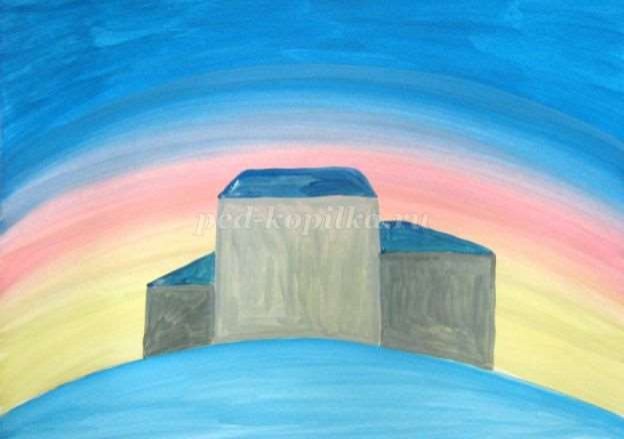 Рисуем крыши церкви.Прорисовываем "барабаны", на которых мы в последствие выполним купола (главный барабан выполняем более светлым, малые более темным оттенком серого).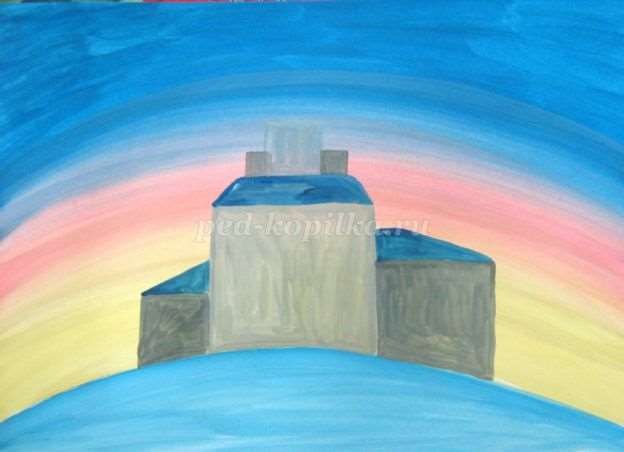 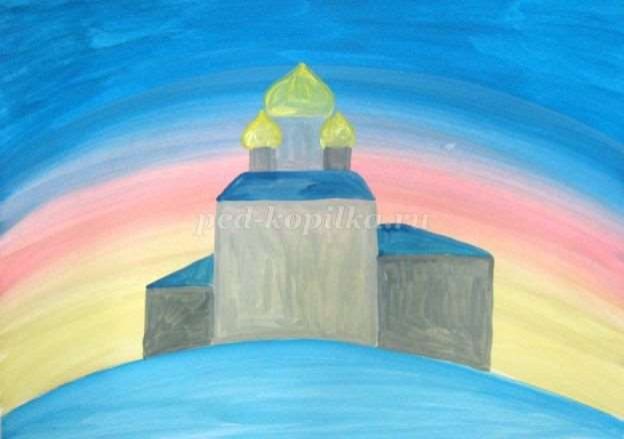 Прорисовываем купола.Тонкой линией делим "тело" церкви на части.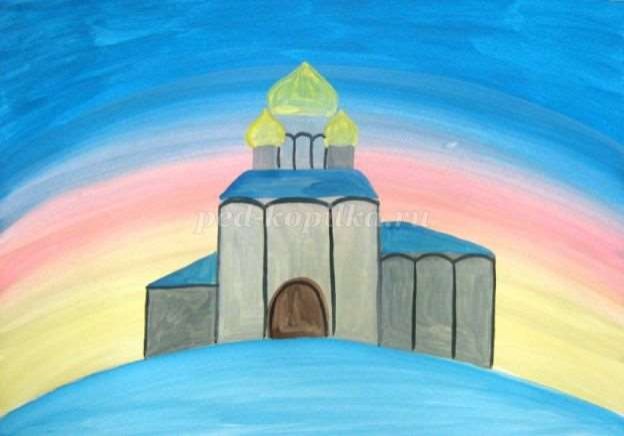 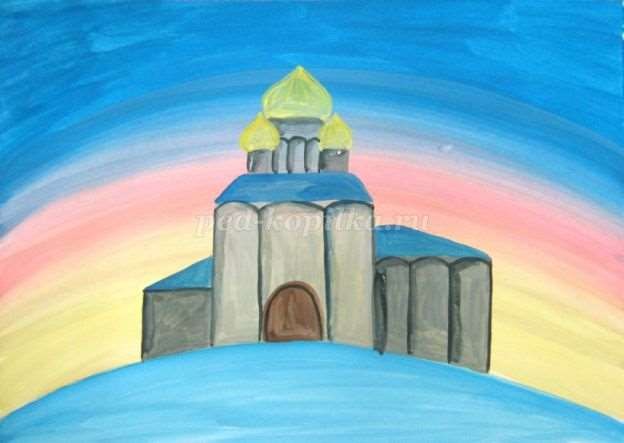 Слегка размываем линии с одного края, создавая эффект тени.Прорисовываем окна и аркатурный пояс.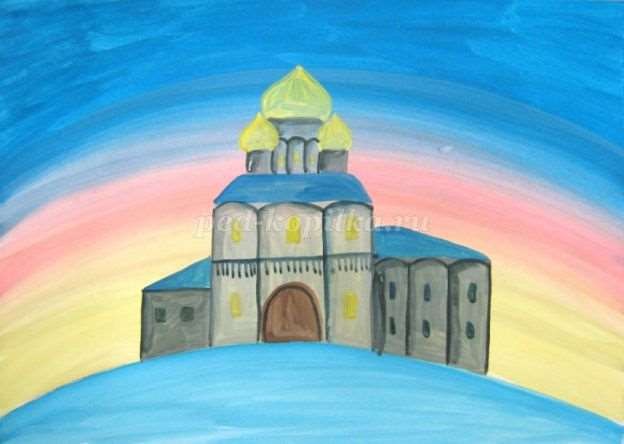 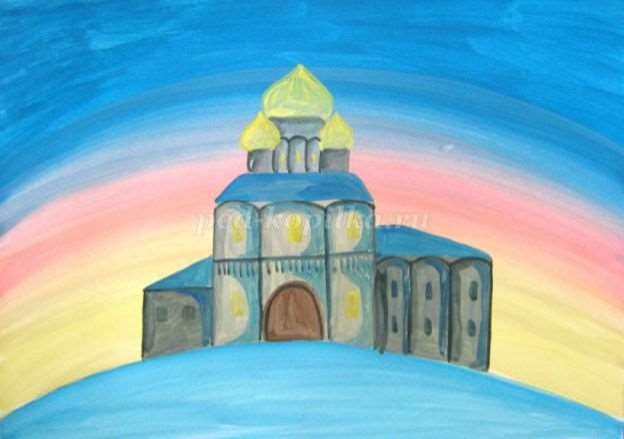 Усиливаем тени голубым цветом.Рисуем тени на куполах и дверях церкви.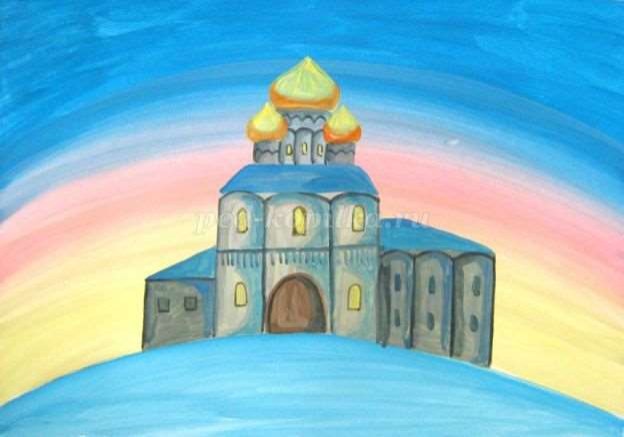 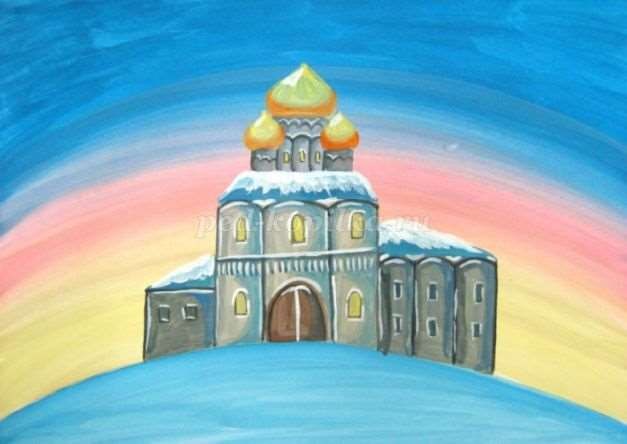 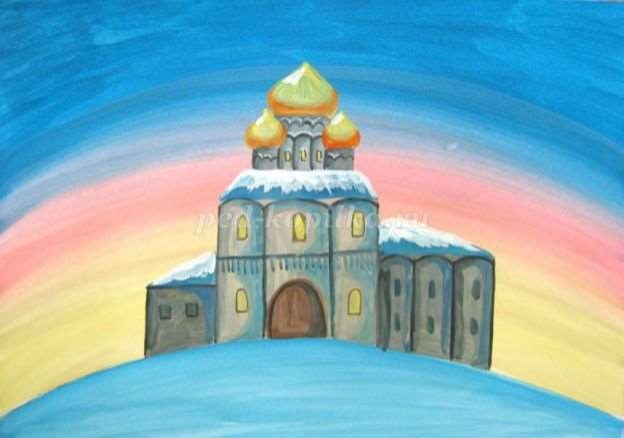 Прорисовываем снег на крышах и куполах храма.Добавляем снег на оконные рамы, аркатурный пояс, под скаты крыш и на выступающие части стен.Усиливаем тени тонкими контурами, вокруг оконных рам, на колоннах аркатурного пояса, под скатами крыш и на выступающих частях стен, на дверях и "барабанах" храма.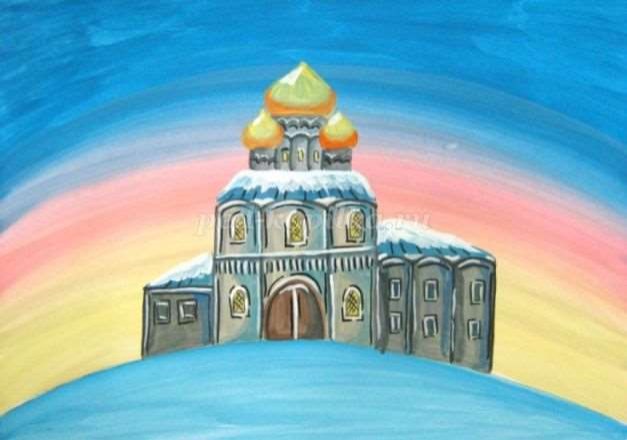 Тонкой кистью оранжевым цветом рисуем кресты на куполах, легкими белыми мазками наносим на них блики.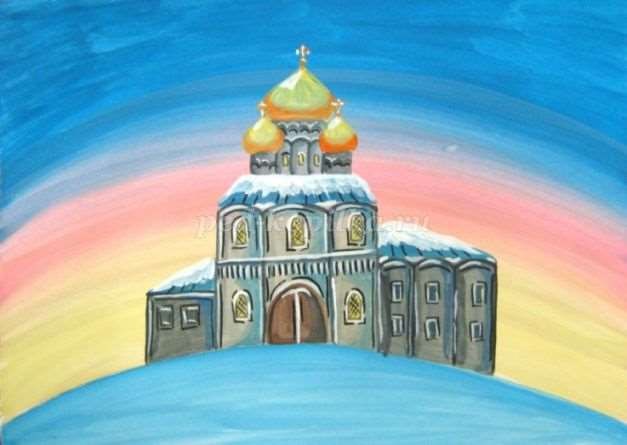 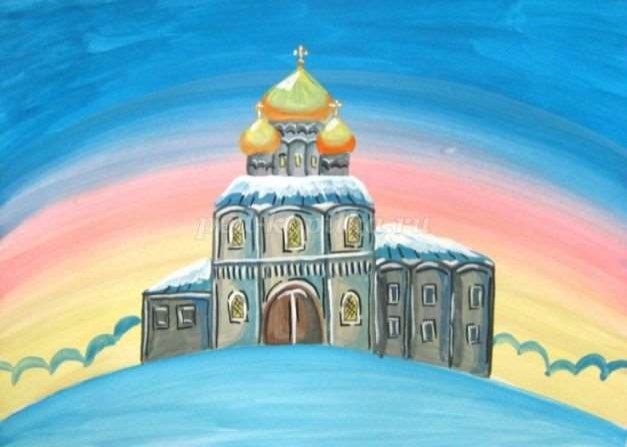 Голубым цветам намечаем контур рощи на дальнем плане.Силуэт рощи заполняем бледным полу - прозрачным фиолетовым цветом.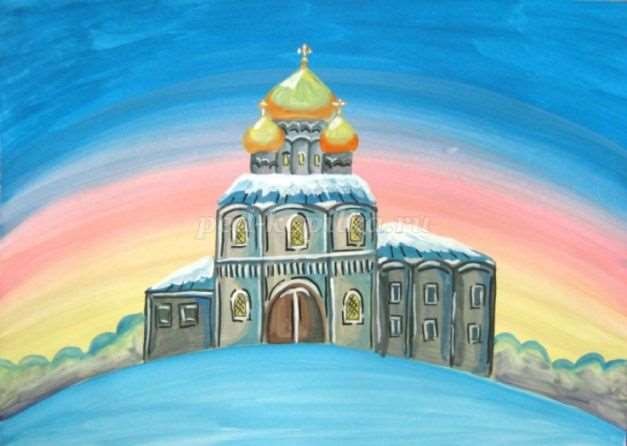 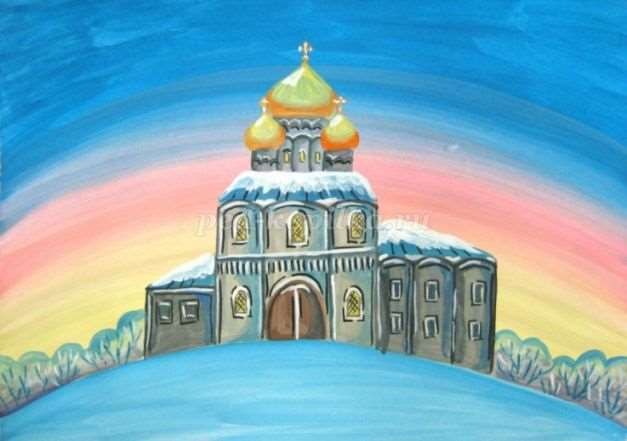 Тонкой кистью прорисовываем стволы деревьев рощи - голубым, синим и белым цветами.Достаточно широкими мазками намечаем контуры будущих деревьев и силуэты кустарника на переднем плане.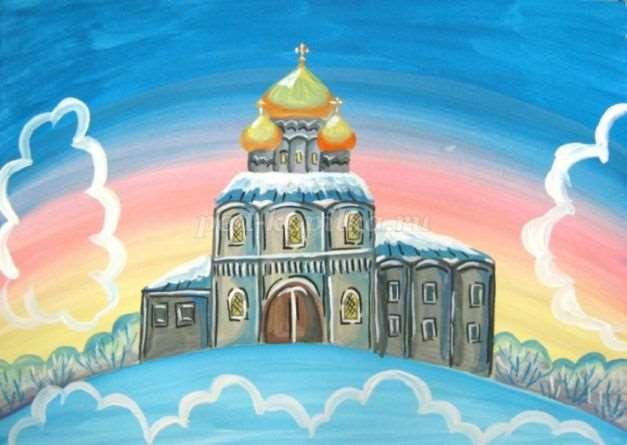 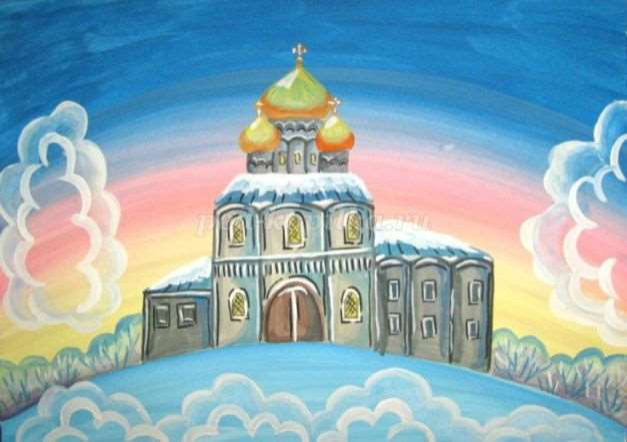 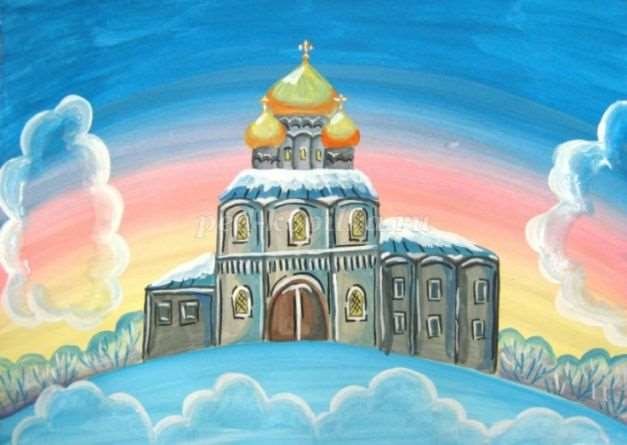 Размываем белые контуры по внутреннему краю создавая эффект прозрачности.Повторяем ранее использованный прием - рисуем контуры будущих деревьев и силуэты кустарника, на переднем плане уменьшая их в размере, достигая эффекта пышности.Повторяем прием с размывом по внутреннему краю.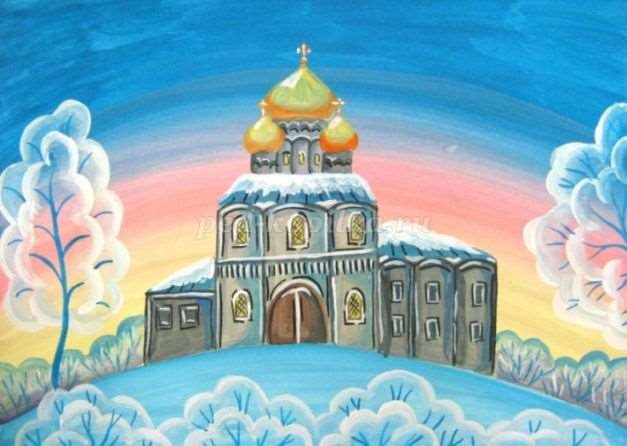 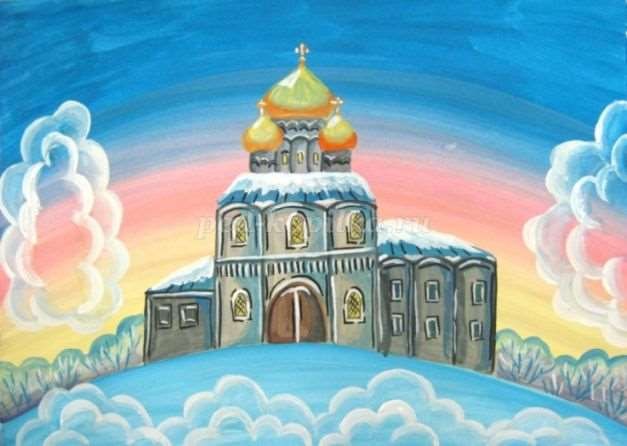 Тонкой кистью прорисовываем стволы и основные ветви на деревьях и кустарнике.Прорисовываем мелкие ветви на кустарнике и деревьях.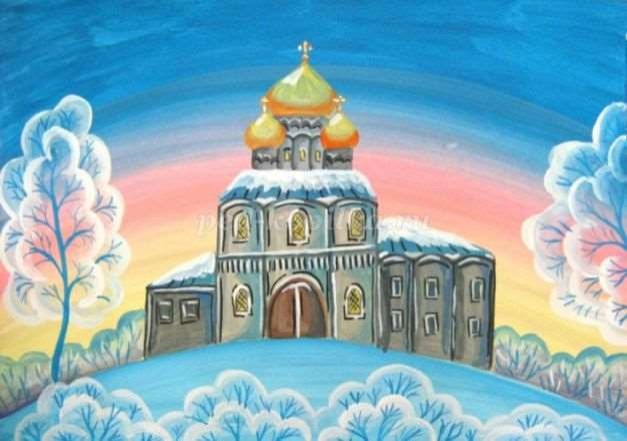 Добавляем белых веточек на кустарнике и деревьях. Намечаем сугробы.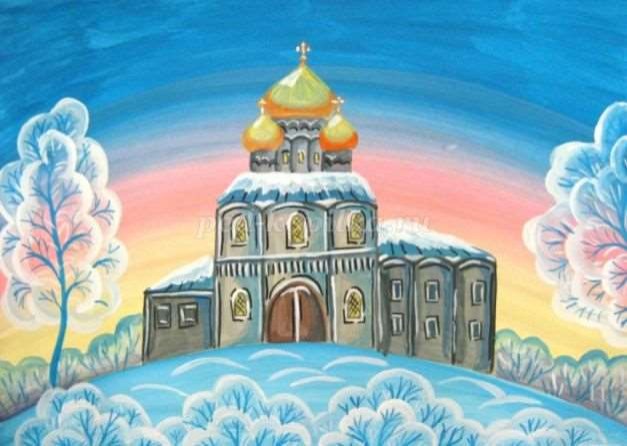 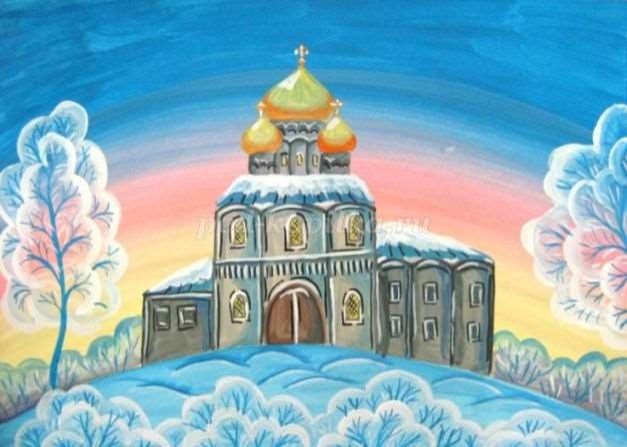 Усиливаем яркость сугробов, выделяя их по верхнему краю синим цветом и слегка размываем.Белыми точками разного размера на небе изображаем звезды.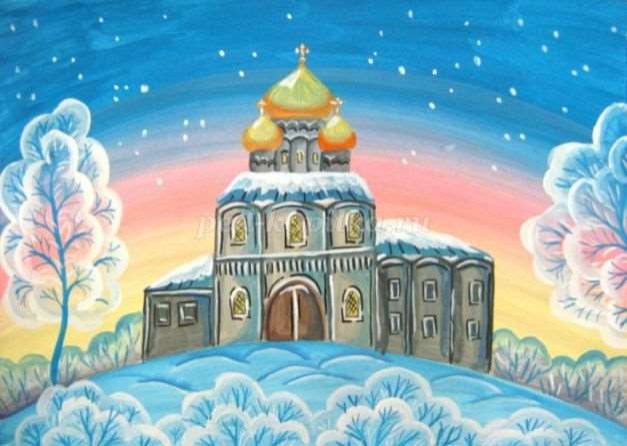 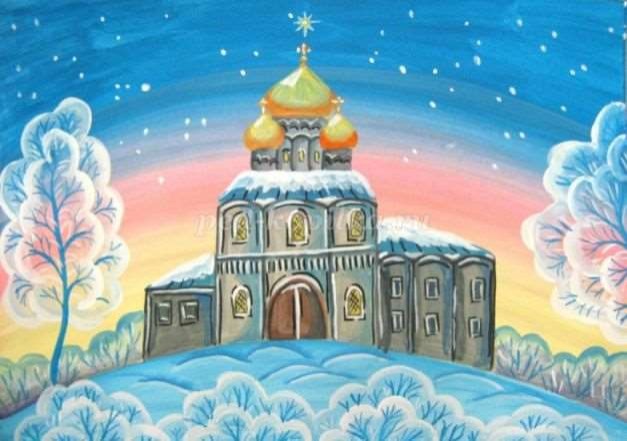 Самую крупную звезду изображаем над главным куполом храма.Легкими светло желтыми и белыми мазками рисуем свет от звезды (что бы добиться нужного эффекта кисть должна быть почти сухой).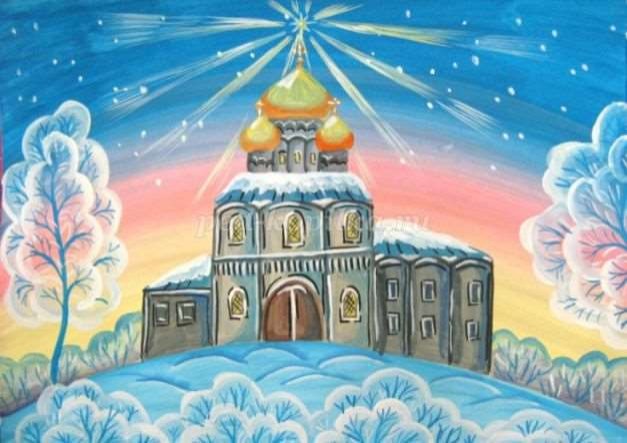 Наша работа завершена. Успехов вам в творчестве!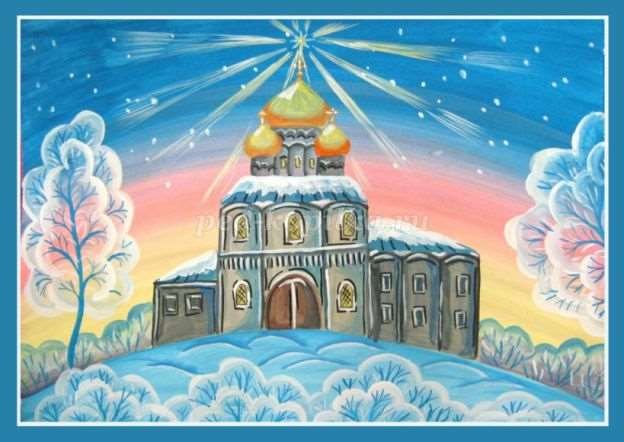 